Z/DZP/233/2020 							Warszawa, dnia 16.10.2020 r.Informacja dla Wykonawców biorących udział w przetargu nieograniczonymna „Dostawę drobnego sprzętu medycznego dla Szpitala Nowowiejskiego” sygnatura sprawy 13/DZP/2020Działając na podstawie art. 38 ust. 2, ust. 4 oraz 4a ustawy z dnia 29.01.2004 r. Prawo zamówień publicznych (t.j. Dz. U. z 2019 r. poz. 1843 dalej ustawa lub Pzp), Zamawiający Samodzielny Wojewódzki Zespół Publicznych Zakładów Psychiatrycznej Opieki Zdrowotnej w Warszawie,     w załączeniu przesyła odpowiedzi na pytania Wykonawców:Pytanie 1:Pakiet 13Czy Zamawiający na potwierdzenie ważnego parametru, które ma wpływ na komfort pracy personelu, jakim jest poziom filtracji bakteryjnej wymaga dostarczenia raportu z badań z niezależnego laboratorium CIOP? Odpowiedź:Zamawiający nie wymaga, ale dopuszcza dostarczenie raportu z badań z niezależnego laboratorium CIOP dotyczącego poziomu filtracji bakteryjnej.Pytanie 2:Pakiet 13Czy Zamawiający wymaga zaoferowania masek medycznych typu II, zgodnych z wymaganiami normy PN-EN 14683:2019, poziomem filtracji minimum 98% BFE, ciśnieniem różnicowym 25 Pa i czystością mikrobiologiczną na poziomie min. 30 Cfu/g zgodnie z normą PN-EN ISO 11737-1?  W ostatnim czasie, na rynku medycznym  pojawiło się dużo ofert na maski, które nie spełniają wymogów wyrobu medycznego w myśl Ustawy z dnia 20 maja 2010 r. o Wyrobach Medycznych.Odpowiedź:Zamawiający wymaga  zaoferowania masek medycznych typu II, zgodnych z wymaganiami normy PN-EN 14683:2019, poziomem filtracji minimum 98% BFE, ciśnieniem różnicowym 25 Pa i czystością mikrobiologiczną na poziomie min. 30 Cfu/g.Patrz zmodyfikowany załącznik nr 2 do SIWZ Pakiet 13 poz. 1.Pytanie 3:Pakiet 13Czy Zamawiający wymaga zaoferowanie maseczek pakowanych w opakowanie umożliwiające ich antyseptyczne wyjmowanie typu dyspenser? Odpowiedź:Zamawiając nie wymaga, ale dopuszcza zaoferowanie maseczek pakowanych w opakowanie umożliwiające ich antyseptyczne wyjmowanie typu dyspenser.Patrz zmieniony załącznik nr 2 do SIWZ Pakiet 13 poz. 1.Pytanie 4:Pakiet 13W związku z wymogiem zaoferowania masek medycznych zgodnych z wymaganiami Ustawy o Wyrobach Medycznych z dnia 20 maja 2010 r., czy Zamawiający wymaga złożenia deklaracji Zgodności CE wystawionej przez wytwórcę lub autoryzowanego przedstawiciela na terenie UE, Zgłoszenia do Urzędu Rejestracji Produktów Leczniczych i Wyrobów Medycznych i Produktów Biobójczych o wprowadzeniu wyrobu do obrotu? Odpowiedź:Zamawiający  wymaga złożenia dokumentów na wezwanie Zamawiającego zgodnie z punktem 14.5 pkt 1) lit c) oraz lit. g) SIWZ tj. Zgodności CE wystawionej przez wytwórcę lub autoryzowanego przedstawiciela na terenie UE, Zgłoszenia do Urzędu Rejestracji Produktów Leczniczych i Wyrobów Medycznych i Produktów Biobójczych o wprowadzeniu wyrobu do obrotu.Patrz zmodyfikowana SIWZ punkt 14. 5 pkt 1) lit c) oraz lit g).Pytanie 5:SIWZ Rozdział 13 pkt. 4): Czy Zamawiający wyrazi zgodę na załączenie do oferty pełnomocnictwa bez wskazania nazwy konkretnego postępowania? SIWZ Formularz ofertowy: Czy Zamawiający wyrazi zgodę na usunięcie pakietów na które Wykonawca nie składa oferty? Odpowiedź: Ad. 1)Zamawiający dopuszcza załączenie do oferty pełnomocnictwa bez wskazania nazwy konkretnego postępowania. Ad. 2) Zamawiający wyjaśnia, iż zgodnie z instrukcją wypełniania formularza ofertowego zawartego na stronie nr 39 SIWZ:  **** „Wykonawca wyszczególnia jedynie pakiet lub pakiety, którego dotyczy oferta. W przypadku składania oferty tylko  na wybrane z ww. pakietów pozostałe proszę wykreślić lub wpisać: „nie dotyczy”.Pytanie 6:§ 8 ust. 1 ppkt. 1): Czy Zamawiający wyrazi zgodę aby kara umowna naliczana była od niezrealizowanej części umowy, a nie od jej całej wartości? Odpowiedź:Zamawiający nie wyraża zgody na zmianę zapisów SIWZ.Pytanie 7: § 8 ust. 1 ppkt. 1): Czy Zamawiający wyrazi zgodę na zmniejszenie kary umowne do 1%? Odpowiedź:Zamawiający nie wyraża zgody na zmianę zapisów SIWZ.Pytanie 8: § 8 ust. 1 ppkt. 2): Czy Zamawiający wyrazi zgodę na zmniejszenie kary umownej do 0,1%? Odpowiedź:Zamawiający nie wyraża zgody na zmianę zapisów SIWZ.Pytanie 9:Wnosimy o dopuszczenie w Pakiecie nr 13 masek pakowanych po 50 szt w foliowe opakowanie, spełniających wszystkie pozostałe parametry określone przez Zamawiającego.Odpowiedź: Zamawiający dopuszcza zaoferowanie w Pakiecie nr 13 masek pakowanych po 50 szt. w foliowe opakowanie przy odpowiednim przeliczeniu. Patrz zmodyfikowany załącznik nr 2 do SIWZ Pakiet 13 poz. 1.Pytanie 10: dotyczy pakiet 13Czy Zamawiający wyrazi zgodę na zaoferowanie maski medycznej typu IIR?Odpowiedź: Zamawiający dopuszcza zaoferowanie maski medycznej typ IIR.Patrz zmodyfikowany załącznik nr 2 do SIWZ Pakiet 13 poz. 1.Pytanie 11:dotyczy pakiet 16Czy Zamawiający wyrazi zgodę na zaoferowanie fartucha wizytacyjnego wykonanego z włókniny. Fartuch wiązany z tyłu na troki (jeden do zawiązania na karku, drugi do owinięcia wokół talii).Rękaw zakończony elastyczną gumką. Pasek do zawiązania w talii przymocowany z przodu fartucha. Fartuch w rozmiarze uniwersalnym.Odpowiedź: Zamawiający nie wyraża zgody na zmianę zapisów SIWZ.Pytanie 12:dotyczy pakiet 21Czy Zamawiający wyrazi zgodę na zaoferowanie czepka medycznego typu „beret” z włókniny typu PPSB o gramaturze 17-20g/m2?Odpowiedź: Zamawiający dopuszcza zaoferowanie czepka medycznego typu „beret” z włókniny typu PPSB o gramaturze 17-20g/m2.Patrz zmieniony zmodyfikowany nr 2 do SIWZ Pakiet 21 poz. 1.Pytanie 13:Część 3 poz. 1Prosimy Zamawiającego o wydzielenie w/w pozycji do osobnego pakietu. Państwa zgoda pozwoli na pozyskanie konkurencyjnej ofert jakościowej i cenowej na wydzielony asortyment w pakiecie.Odpowiedź:Zamawiający wyraża zgodę na wydzielenie z Pakietu 3 poz. 1.Patrz zmieniony zmodyfikowany  załącznik nr 2 do SIWZ Pakiet 24 poz. 1.Pytanie 14:zadanie 1 poz. 10 oraz 14  w przedmiotowym postępowaniu:Uprzejmie prosimy o wydzielenie pozycji 10 oraz 14 z pakietu 1 i utworzenie z niego odrębnego zadania. Wydzielenie wymienionej pozycji zwiększy konkurencyjność asortymentowo-cenową w przedmiotowym postępowaniu, co przełoży się na uzyskanie przez Zamawiającego bardziej korzystnych cen ofert. Pozostawienie wyżej wymienionej pozycji w dotychczasowym pakiecie ogranicza konkurencję wyłącznie do podmiotów posiadających pełen asortyment zawarty w pakiecie.Odpowiedź: Zamawiający wyraża zgodę na wydzielenie z Pakietu 1 poz. 10 oraz poz. 14.Patrz zmieniony zmodyfikowany załącznik nr 2 do SIWZ Pakiet 25 poz. 1 i 2.Pytanie 15:Pakiet nr 2, pozycja 4 Czy Zamawiający wyrazi zgodę na wydzielenie pozycji 4 z Pakietu nr 2 i stworzy osobny pakiet dla tej pozycji?Odpowiedź:Zamawiający wyraża zgodę na wydzielenie z Pakietu 2 poz. 4.Patrz zmieniony zmodyfikowany załącznik nr 2 do SIWZ Pakiet 26 poz. 1.Pytanie 16:Pakiet 1, poz. 2,4, 11-12Czy zamawiający wydzieli poz. 2,4, 11-12 do osobnego pakietu, takie rozwiązanie pozwoli innym firmom , specjalizujący się w danym asortymencie, na złożenie konkurencyjnej oferty, a tym samym umożliwi Zamawiającemu na osiągnięcie oszczędności i wy miernych korzyści finansowych?Odpowiedź:Zamawiający wyraża zgodę na wydzielenie z Pakietu 1 poz. 2, 4, 11-12.Patrz zmieniony zmodyfikowany załącznik nr 2 do SIWZ Pakiet 27 poz. 1 -4.Pytanie 17:Pakiet 1, poz. 2Czy zamawiający wymaga zaoferowania przyrządu do przetaczania bez ftalanów z informacją na etykiecie w formie symbolu (normy zharmonizowanej ) potwierdzającą brak zawartości ftalanów? Odpowiedź: Zamawiający dopuszcza zaoferowanie przyrządu do przetaczania bez ftalanów z informacją na etykiecie w formie symbolu (normy zharmonizowanej ) potwierdzającą brak zawartości ftalanów.Patrz zmieniony zmodyfikowany załącznik nr 2 do SIWZ Pakiet 27 poz. 1.Pytanie 18:Pakiet 1, poz. 4Prosimy Zamawiającego  o dopuszczenie wyceny za najmniejsze opakowanie  handlowe 100 szt. z przeliczeniem ilości z zaokrągleniem w górę do pełnych opakowań.Odpowiedź: Zamawiający  dopuszcza wycenę za najmniejsze opakowanie  handlowe 100 szt. z przeliczeniem ilości z zaokrągleniem w górę do pełnych opakowań.Patrz zmieniony zmodyfikowany załącznik nr 2 do SIWZ Pakiet 27 poz. 2.Pytanie 19:Pakiet 2, poz. 1-3Czy zamawiający wydzieli poz.1-3 do osobnego pakietu, takie rozwiązanie pozwoli na złożenie konkurencyjnej oferty.Odpowiedź: Zamawiający wyraża zgodę na wydzielenie z Pakietu 2 poz. 1-3.Patrz zmieniony zmodyfikowany załącznik nr 2 do SIWZ Pakiet 28 poz. 1 -3.Pytanie 20:Pakiet 2, poz. 1Czy zamawiający dopuści opakowanie foliowe?Czy zamawiający dopuści worki bez zintegrowanego wieszaka?Czy zamawiający dopuści wycenę za wieszak w osobnej pozycji?Odpowiedź: Zamawiający nie wyraża zgody na zmianę zapisów SIWZ.Pytanie 21:Pakiet 4, poz.1Czy zamawiający dopuści rolki 60 cm x 79,8 mt, perforacja co 38 cm?Czy zamawiający dopuści rolki 60 cm x 65,36 mt, perforacja co 38 cm?Czy zamawiający dopuści podkład o wymiarach 50 cm x 45,9 mt, perforacja co 34 cm?Czy 1 szt. jest równa 1 rolce produktu?Odpowiedź: Zamawiający nie wyraża zgody na zmianę zapisów SIWZ.Pytanie 22:Pakiet 4, poz.2Czy zamawiający dopuści fartuch foliowy z polietylenu (folia HDPE) w kolorze białym,  jednorazowego użytku typu przedniak o wymiarach 68 cm x 108 cm?Odpowiedź: Zamawiający dopuszcza zaoferowanie fartucha foliowego z polietylenu (folia HDPE) w kolorze białym,  jednorazowego użytku typu przedniak o wymiarach 68 cm x 108 cm.Patrz zmodyfikowany załącznik nr 2 do SIWZ Pakiet 4 poz. 2.Pytanie 23:Pakiet 5, poz. 1Czy zamawiający oczekuje około 700 ml pojemności?Czy zamawiający dopuszcza 0,5-0,8 litra?Odpowiedź: Zamawiający dopuszcza zaoferowanie  pojemności 0,5-0,8 litra.Patrz zmodyfikowany załącznik nr 2 do SIWZ Pakiet 5 poz. 1.Pytanie 24:Pakiet 5, poz. 6Czy zamawiający dopuści skalę wypukłą, tłoczoną na kieliszku?Odpowiedź: Zamawiający dopuszcza zaoferowanie  skali wypukłej, tłoczonej na kieliszku.Patrz zmodyfikowany załącznik nr 2 do SIWZ Pakiet 5 poz. 6.Pytanie 25:Pakiet 16Czy zamawiający dopuści fartuch włókninowy, j.u. zakończony lekką elastyczną, nieuciskającą gumką, bez mankietu?Prosimy Zamawiającego  o dopuszczenie wyceny za najmniejsze opakowanie  handlowe 20 szt. z przeliczeniem ilości z zaokrągleniem w górę do pełnych opakowań.Czy zamawiający wymaga fartuchy z  certyfikatem STANDARD 100 OEKO-TEX%?Odpowiedź: Zamawiający nie wyraża zgody na zmianę zapisów SIWZ.Pytanie 26:Zamawiający w Pakiecie nr 18 złożył zamówienie na Fartuchy chirurgiczne wielokrotnego użytku. Zamawiający wymaga aby fartuchy były wykonane w całości z tkanin poliestrowych. Fartuchy wykonane w całości z tkanin poliestrowych są niekomfortowe, ponieważ tkaniny poliestrowe nie przepuszczają powietrza. Znacznie lepszym rozwiązaniem są fartuchy wykonane w polu niekrytycznym z tkaniny bawełniano-poliestrowej. Na zwiększenie komfortu pracy znacząco również wpływa zastosowanie tkanin o niewysokich gramaturach. Czy Zamawiający, mając na uwadze komfort użytkowania, wymaga w Pakiecie nr 18 fartuchów o konstrukcji jak poniżej: - w polu krytycznym z poliestrowej tkaniny z nitką węglową o gramaturze 100 - 120 g/m2, - w polu niekrytycznym z nieprzemakalnej tkaniny bawełniano-poliestrowej o minimalnej zawartości bawełny 60%, o maksymalnej gramaturze 125 g/m2? Zastosowanie tkaniny, która w składzie ma bawełnę zwiększa komfort termofizjologiczny użytkowania, zapewnia wysoki poziom absorpcji i uwalniania wilgoci oraz bardzo wysoki poziom przepuszczalności powietrza, przy jednoczesnym zapewnieniu bardzo dużego bezpieczeństwa.Odpowiedź: Zamawiający nie wyraża zgody na zmianę zapisów SIWZ.Pytanie 27:Pakiet nr 18Zamawiający wymaga fartuchów zgodnych z normą PN-EN 13795. Jest to obecnie jedyna norma, która jest właściwa dla wyrobów barierowych. Pozostałe wymienione przez Zamawiającego normy, tj. EN 14605, EN 14126, EN 343 odnoszą się do odzieży ochronnej, a zatem nie dotyczą wyrobów operacyjnych, Zwracamy się z uprzejmą prośbą o odstąpienie od wymogu spełnienia norm EN 14605, EN 14126, EN w zakresie fartuchów chirurgicznych, pozostawiając jako bezwzględnie obowiązującą normę PN-EN 13795.Odpowiedź: Zamawiający wymaga fartuchów zgodnych z normą PN-EN 13795.Patrz zmodyfikowany załącznik nr 2 do SIWZ Pakiet 18 poz. 1.Pytanie 28:Zamawiający jako jedno z kryteriów oceny ofert wyznaczył termin dostawy. Zamawiający w Pakiecie nr 18 złożył zamówienie na fartuchy operacyjne. Wyspecyfikowane fartuchy są wyrobem wielokrotnego użytku produkowanym każdorazowo na podstawie złożonego zamówienia. W związku z tym najwyżej oceniany termin do 2 dni roboczych jest trudny do spełnienia przy jednoczesnym zachowaniu jakości. Ponadto panujący obecnie stan epidemiczny w Polsce i na Świecie sprawia, że wielu producentów bielizny zmaga się z opóźnieniami w dostawach surowców, a co za tym idzie z brakami zapasów magazynowych. Mamy również obecnie tak zwaną drugą falę epidemii, co może powodować dodatkowe, nieznane na dzień składania ofert, utrudnienia związane z dostępem do tkanin. Czy Zamawiający, dbając o jakość dostaw, zmieni minimalny akceptowany termin dostawy dla Pakietu nr 18 na co najmniej 7 dni roboczych, natomiast maksymalny na 10 dni roboczych?Odpowiedź: Zamawiający nie wyraża zgody na zmianę zapisów SIWZ.Pytanie 29:Pakiet nr 14Czy Zamawiający w celu zwiększenia konkurencyjności ofert wyrazi zgodę na  zaoferowanie półmasek filtrujących FFP2/KN95 posiadających europejską normę zharmonizowaną EN 149:2001 + A1:2009. Bez zaworu wydechowego. Wykonanych z trwałego, grubego polipropylenu. Materiał maski trójwarstwowy o podstawowych parametrach: 50gsm włóknina zewnętrzna + 50gsm   wprasowana na gorąco bawełna + 25gsm włóknina  MELT-BLOWN x2 (BFE ≥95) + 25gsm dodatkowa wbudowana włóknina. Maska zakończona gumkami na końcach, zacisk nosowy do formowania półmaski w obrębie nosa. Pozwala normalnie mówić i oddychać.  Mocowanie za pomocą 2 gumek. Chroni przed zarażeniem drogą kropelkową. Bezzapachowa, hipoalergiczna. Stawiająca niski opór wydechowy. Wymiary 16 cm x 10,5 cm. Ze skutecznością filtracji BFE ≥ 95%.Odpowiedź: Zamawiający nie wyraża zgody na zmianę zapisów SIWZ.Pytanie 30:Pakiet 1, pozycja 1Czy Zamawiający dopuści bezpieczne kaniule w opakowaniu typu TYVEC?Odpowiedź: Zamawiający nie wyraża zgody na zmianę zapisów SIWZ.Pytanie 31:Pakiet 1, pozycja 2Czy Zamawiający dopuści aparat do przetoczeń płynów infuzyjnych pakowany w opakowanie foliowe?Odpowiedź: Zamawiający dopuszcza zaoferowanie aparatu do przetoczeń płynów infuzyjnych pakowany                w opakowanie foliowe.Patrz zmodyfikowany załącznik nr 2 do SIWZ Pakiet 27 poz. 1.Pytanie 32:Pakiet 1, pozycja 2Czy Zamawiający dopuści aparat do przetoczeń płynów infuzyjnych wyposażony w biały ostry kolec?Odpowiedź: Zamawiający dopuszcza zaoferowanie aparatu do przetoczeń płynów infuzyjnych wyposażony w biały ostry kolec. Patrz zmodyfikowany załącznik nr 2 do SIWZ Pakiet 27 poz. 1.Pytanie 33:Pakiet 1, pozycja 4Czy Zamawiający dopuści koreczki do kaniul pakowane pojedynczo i w opakowanie zbiorcze a’250 sztuk oraz wycenę za te opakowanie z przeliczeniem ilości do 14 zamawianych opakowań?Odpowiedź:Zamawiający dopuszcza zaoferowanie  koreczków do kaniul pakowane pojedynczo i w opakowanie zbiorcze a’250 sztuk oraz wycenę za te opakowanie z przeliczeniem ilości do 14 zamawianych opakowań. Patrz zmodyfikowany załącznik nr 2 do SIWZ Pakiet 27 poz. 2.Pytanie 34:Pakiet 1, pozycja 5Czy Zamawiający dopuści igły do pobierania i rozpuszczania leków w rozmiarze 1,2x30 mm?Odpowiedź: Zamawiający dopuszcza zaoferowanie  igieł do pobierania i rozpuszczania leków w rozmiarze 1,2x30 mm. Patrz zmodyfikowany załącznik nr 2 do SIWZ Pakiet 1 poz. 5.Pytanie 35:Pakiet 1, pozycja 9Czy Zamawiający dopuści strzykawki jednorazowe o pojemności 20 ml pakowane a’50 sztuk oraz ich wycenę z przeliczeniem ilości zamawianych opakowań do 40?Odpowiedź: Zamawiający dopuszcza zaoferowanie  strzykawek jednorazowych o pojemności 20 ml pakowane a’50 sztuk oraz ich wycenę z przeliczeniem ilości zamawianych opakowań do 40.Patrz zmodyfikowany załącznik nr 2 do SIWZ Pakiet 1 poz. 9.Pytanie 36:Pakiet 1, pozycja 10Czy Zamawiający dopuści igły do penów w rozmiarach: 0,33 mm x 12 mm (zamiast 12,7 mm x 0,33 mm) ; 0,30 mm x 8 mm; 0,25 mm x 6 mm; 0,25 mm x 8 mm, z pominięciem rozmiaru 5 mmx 0,25 mm?Odpowiedź: Zamawiający dopuszcza zaoferowanie  igieł do penów w rozmiarach: 0,33 mm x 12 mm (zamiast 12,7 mm x 0,33 mm) ; 0,30 mm x 8 mm; 0,25 mm x 6 mm; 0,25 mm x 8 mm, z pominięciem rozmiaru 5 mmx 0,25 mm.Patrz zmodyfikowany załącznik nr 2 do SIWZ Pakiet 25 poz. 1.Pytanie 37:Pakiet 1, pozycja 13Czy Zamawiający dopuści igły jednorazowe bezpieczne pakowane w opakowanie blister-pack?Odpowiedź: Zamawiający nie wyraża zgody na zmianę zapisów SIWZ.Pytanie 38:Pakiet 1, pozycja 14Czy Zamawiający dopuści nakłuwacze uniwersalne w rozmiarach 23 G/1,8 mm oraz 21G/2,4 mm z pominięciem pozostałych rozmiarów?Odpowiedź: Zamawiający dopuszcza zaoferowanie  nakłuwaczy uniwersalnych w rozmiarach 23 G/1,8 mm oraz 21G/2,4 mm z pominięciem pozostałych rozmiarów.Patrz zmodyfikowany załącznik nr 2 do SIWZ Pakiet 25 poz. 2.Pytanie 39:Pakiet 2, pozycja 1Czy Zamawiający dopuści worki do zbiórki moczu pakowane w opakowania foliowe?Odpowiedź:Zamawiający dopuszcza zaoferowanie  worków do zbiórki moczu pakowanych w opakowania foliowe.Patrz zmodyfikowany załącznik nr 2 do SIWZ Pakiet 28 poz. 1.Pytanie 40:Pakiet 2, pozycja 1Czy Zamawiający dopuści worek do zbiórki moczu oraz pakowany osobno wieszak kompatybilny z workiem zamiast zintegrowanego?Odpowiedź:Zamawiający dopuszcza zaoferowanie  worków do zbiórki moczu oraz pakowanych osobno wieszaków kompatybilnych z workiem zamiast zintegrowanego.Patrz zmodyfikowany załącznik nr 2 do SIWZ Pakiet 28 poz. 1.Pytanie 41:Pakiet 2, pozycja 2Czy Zamawiający dopuści pojemnik na mocz pakowany a’90 sztuk oraz wycenę za taką wielkość opakowania z przeliczeniem i zaokrągleniem „w górę” do 667 opakowań?Odpowiedź: Zamawiający dopuszcza zaoferowanie pojemnika na mocz pakowanego a’90 sztuk oraz wycenę za taką wielkość opakowania z przeliczeniem i zaokrągleniem „w górę” do 667 opakowań.Patrz zmodyfikowany załącznik nr 2 do SIWZ Pakiet 28 poz. 2.Pytanie 42:Pakiet 2, pozycja 5Czy Zamawiający dopuści silikonowe zgłębniki żołądkowe?Odpowiedź: Zamawiający dopuszcza zaoferowanie silikonowego zgłębnika żołądkowego.Patrz zmodyfikowany załącznik nr 2 do SIWZ Pakiet 2 poz. 5.Pytanie 43: Pakiet 2, pozycje 5Czy Zamawiający dopuści zgłębniki żołądkowe pakowane podwójnie w opakowanie wewnętrzne folia i zewnętrzne papier/folia?Odpowiedź: Zamawiający dopuszcza zaoferowanie zgłębników żołądkowych pakowanych podwójnie w opakowanie wewnętrzne folia i zewnętrzne papier/folia.Patrz zmodyfikowany załącznik nr 2 do SIWZ Pakiet 2 poz. 5.Pytanie 44:Pakiet 2, pozycja 5Czy Zamawiający dopuści zgłębniki żołądkowe bez korka/zatyczki?Odpowiedź: Zamawiający nie wyraża zgody na zmianę zapisów SIWZ.Pytanie 45:Pakiet 2, pozycja 6Czy Zamawiający dopuści silikonowe zgłębniki żołądkowe pakowane podwójnie w opakowanie wewnętrzne folia i zewnętrzne papier/folia?Odpowiedź: Zamawiający dopuszcza zaoferowanie zgłębników żołądkowych pakowanych podwójnie w opakowanie wewnętrzne folia i zewnętrzne papier/folia.Patrz zmodyfikowany załącznik nr 2 do SIWZ Pakiet 2 poz. 6.Pytanie 46:Pakiet 4, pozycja 1Czy Zamawiający dopuści podkład perforowany co 37,5cm?Odpowiedź: Zamawiający dopuszcza zaoferowanie podkładu perforowanego co 37,5cm.Patrz zmodyfikowany załącznik nr 2 do SIWZ Pakiet 4 poz. 1.Pytanie 47:Pakiet 4, pozycja 4Czy Zamawiający dopuści jałowe serwetki wykonane z celulozy w rozmiarze 40x40cm?Odpowiedź: Zamawiający dopuszcza zaoferowanie jałowych serwetek wykonanych z celulozy w rozmiarze 40x40cm.Patrz zmodyfikowany załącznik nr 2 do SIWZ Pakiet 4 poz. 4.Pytanie 48:Pakiet 4, pozycja 4Czy Zamawiający dopuści serwetki wykonane z dwuwarstwowego laminatu?Odpowiedź: Zamawiający dopuszcza zaoferowanie jałowych serwetek wykonanych z dwuwarstwowego laminatu.Patrz zmodyfikowany załącznik nr 2 do SIWZ Pakiet 4 poz. 4.Pytanie 49: Pakiet 5, pozycja 5Czy Zamawiający dopuści tackę na leki o wymiarach 32,5x43x6 cm?Odpowiedź: Zamawiający dopuszcza zaoferowanie tacek na leki o wymiarach 32,5x43x6 cm.Patrz zmodyfikowany załącznik nr 2 do SIWZ Pakiet 5 poz. 5.Pytanie 50:Pakiet 5, pozycja 6Czy Zamawiający dopuści kieliszki do leków pakowane a’90 z przeliczeniem i zaokrągleniem „w górę” ilości do 7500 opakowań?Odpowiedź: Zamawiający dopuszcza zaoferowanie kieliszków do leków pakowane a’90 z przeliczeniem i zaokrągleniem „w górę” ilości do 7500 opakowań.Patrz zmodyfikowany załącznik nr 2 do SIWZ Pakiet 5 poz. 6.Pytanie 51:Pakiet 5, pozycja 6Czy Zamawiający dopuści kieliszki do leków ze skalą wytłoczoną (w kolorze kieliszka) wyraźnie odznaczającą się na nim?Odpowiedź: Zamawiający dopuszcza zaoferowanie kieliszków do leków ze skalą wytłoczoną (w kolorze kieliszka) wyraźnie odznaczającą się na nim.Patrz zmodyfikowany załącznik nr 2 do SIWZ Pakiet 5 poz. 6.Pytanie 52:Pakiet 10Czy Zamawiający dopuści spodnie z trokiem w pasie?Odpowiedź: Zamawiający nie wyraża zgody na zmianę zapisów SIWZ.Pytanie 53:Pakiet 11, pozycja 1Czy Zamawiający dopuści rękawice posiadające na opakowaniu tabelę z podanymi poziomami ochrony?Odpowiedź: Zamawiający dopuszcza zaoferowanie rękawic posiadających na opakowaniu tabelę z podanymi poziomami ochrony.Patrz zmodyfikowany załącznik nr 2 do SIWZ Pakiet 11 poz. 1.Pytanie 54:Pakiet 11, pozycja 1Prosimy Zamawiającego o odstąpienie od wymogu zgodności z normą EN 388, dot. ochrony rękawic przed zagrożeniami mechanicznymi. Pragniemy podkreślić wymóg ten jako nie mający odniesienia do przedmiotowego produktu. Żadna rękawica medyczna nie daje ochrony przed zagrożeniami mechanicznymi, gdyż rękawice spełniające wymagania nowej normy EN 388:2016 powinny uzyskać w badaniach laboratoryjnych wyniki, które będą zgodne z minimalnymi wymaganiami dla co najmniej 1 poziomu skuteczności i muszą chronić przed m.in. jednym z zagrożeń: ścieraniem, przecięciem, ostrzem, rozdzieraniem, przekłuciem oraz, jeśli to dotyczy, uderzeniem. Rękawice, które spełniają wymagania normy EN 388 są wykonywane najczęściej ze skór i tkanin, podczas gdy podstawowy surowiec rękawic medyczno-ochronnych to lateks lub nitryl, czyli szczelnych i wysoko elastycznych tworzyw, które są odporne na czynniki chemiczne ale nie na zagrożenia mechaniczne. Tym samym stawianie takiego wymogu w stosunku do rękawic medyczno-ochronnych traktujemy jako bezzasadne i nie mające odzwierciedlenia w faktycznych właściwościach fizycznych produktu.Odpowiedź: Zamawiający wyraża zgodę na odstąpienie od posiadania wymogu zgodności  normy EN 388 dla Pakietu nr 11 poz. 1.Patrz zmodyfikowany punkt 14.5 pkt 1) lit d  oraz  załącznik nr 2 do SIWZ Pakiet 11 poz. 1.Pytanie 55:Pakiet 11, pozycja 2Czy Zamawiający dopuści rękawice o zawartości protein 79 µg/g, posiadające warstwę polimerową jedynie od wewnątrz, posiadające na opakowaniu datę produkcji będącą równocześnie data sterylizacji?Odpowiedź: Zamawiający nie wyraża zgody na zmianę zapisów SIWZ.Pytanie 56:Pakiet 12, pozycja 1Prosimy Zamawiającego o odstąpienie od wymogu zgodności z normą EN 388, dot. ochrony rękawic przed zagrożeniami mechanicznymi. Pragniemy podkreślić wymóg ten jako nie mający odniesienia do przedmiotowego produktu. Żadna rękawica medyczna nie daje ochrony przed zagrożeniami mechanicznymi, gdyż rękawice spełniające wymagania nowej normy EN 388:2016 powinny uzyskać w badaniach laboratoryjnych wyniki, które będą zgodne z minimalnymi wymaganiami dla co najmniej 1 poziomu skuteczności i muszą chronić przed m.in. jednym z zagrożeń: ścieraniem, przecięciem, ostrzem, rozdzieraniem, przekłuciem oraz, jeśli to dotyczy, uderzeniem. Rękawice, które spełniają wymagania normy EN 388 są wykonywane najczęściej ze skór i tkanin, podczas gdy podstawowy surowiec rękawic medyczno-ochronnych to lateks lub nitryl, czyli szczelnych i wysoko elastycznych tworzyw, które są odporne na czynniki chemiczne ale nie na zagrożenia mechaniczne. Tym samym stawianie takiego wymogu w stosunku do rękawic medyczno-ochronnych traktujemy jako bezzasadne i nie mające odzwierciedlenia w faktycznych właściwościach fizycznych produktu.Odpowiedź: Zamawiający wyraża zgodę na odstąpienie od posiadania wymogu zgodności  normy EN 388 dla Pakietu nr 12 poz. 1.Patrz zmodyfikowany punkt 14.5 pkt 1) lit d  oraz  załącznik nr 2 do SIWZ Pakiet 12 poz. 1.Pytanie 57:Pakiet 12, pozycja 1Czy Zamawiający dopuści rękawice posiadające na opakowaniu tabelę z podanymi poziomami ochrony?Odpowiedź: Zamawiający dopuszcza zaoferowanie rękawic posiadających na opakowaniu tabelę z podanymi poziomami ochrony.Patrz zmodyfikowany załącznik nr 2 do SIWZ Pakiet 12 poz. 1.Pytanie 58:Pakiet 13W związku z pojawieniem się na rynku masek, które nie spełniają standardów medycznych prosimy 
o potwierdzenie czy Zamawiający oczekuje masek zgodnych z normą PN- EN 14683:2019 + AC:2019 Maski medyczne. Wymagania i metody badań, co ma być potwierdzone raportem z badań  z jednostki niezależnej posiadającej akredytację na badania na zgodność z tą normą oraz załączenia tego raportu do oferty przetargowej? Zgodnie z obowiązującym prawodawstwem europejskim do masek medycznych znajduje zastosowanie norma PN-EN14683:2019 +AC:2019 Maski medyczne. Wymagania i metody badań.  Norma definiuje konstrukcję, projekt, metody i kryteria badania masek oraz dzieli produkty na różne typy co wskazuje obszary zastosowania tych produktów. Żądanie potwierdzenia zgodności z normą PN-EN14683:2019 +AC:2019 gwarantuje Zamawiającemu otrzymanie  rozwiązania, które w sposób prawidłowy zapewniają dbałość o ograniczenie przenoszenia czynników zakaźnych z personelu na pacjentów podczas zabiegów chirurgicznych oraz w innych sytuacjach medycznych. Chcemy wyjaśnić, iż wskazana norma wprost wskazuje typy masek oraz definiuje m.in. taki parametr jak BFE tj. skuteczność filtracji bakteryjnej w %. Jest to jeden z elementów decydujący o typie a co z tym związane obszarze stosowania produktu. Zgodnie z zapisami normy w obszarze bloku operacyjnego oraz obszarów o podobnych wymaganiach stosowane powinny być maski typu II lub IIR. W związku z powyższym w trosce o profesjonalną ochronę pacjentów i personelu Zamawiający winien nabyć rozwiązania spełniające wymagania normatywne. Odpowiedź:  Zamawiający wymaga zaoferowania masek zgodnych z normą  PN- EN 14683:2019.  Patrz zmodyfikowany załącznik nr 2 do SIWZ Pakiet 13 poz. 1.Pytanie 59:Pakiet 19Czy Zamawiający dopuści ochraniacze na obuwie wykonane z foli o grubości 0,018mm i długości 41cm?Odpowiedź: Zamawiający nie wyraża zgody na zmianę zapisów SIWZ.Pytanie 60:Pakiet 21Czy Zamawiający dopuści czepek wykonany z włókniny polipropylenowej o gramaturze 18g/m2?Odpowiedź:Zamawiający dopuszcza zaoferowanie czepka wykonanego z włókniny polipropylenowej                              o gramaturze 18g/m2.Patrz zmodyfikowany załącznik nr 2 do SIWZ Pakiet 21 poz. 1.Pytanie 61:Pakiet 22, pozycja 1Czy Zamawiający dopuści jednorazową miskę nerkowatą o wymiarach 245x115x50 mm i odporności na przesiąkanie do 4 h?Odpowiedź: Zamawiający dopuszcza zaoferowanie jednorazowej miski nerkowatej o wymiarach 245x115x50 mm i odporności na przesiąkanie do 4 h.Patrz zmodyfikowany załącznik nr 2 do SIWZ Pakiet 22 poz. 1.Pytanie 62: Pakiet 22 poz. 2Czy Zamawiający dopuści do zaoferowania w pozycji jedynie kaczkę męską widoczną na fotografii: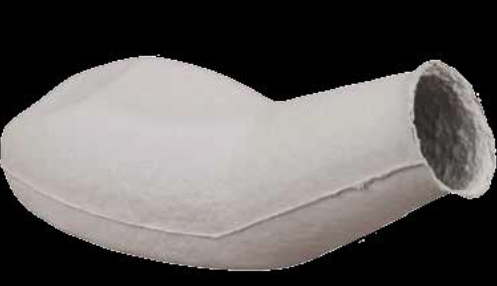 Odpowiedź:Zamawiający dopuszcza zaoferowanie jedynie kaczki męskiej.Patrz zmodyfikowany załącznik nr 2 do SIWZ Pakiet 22 poz. 2.Pytanie 63:Pakiet 10 Czy zamawiający dopuści komplety chirurgiczne dostępne w rozmiarach S, M, L, XL, XXL? Odpowiedź: Zamawiający nie wyraża zgody na zmianę zapisów SIWZ.Pytanie 64: Pakiet 10Czy Zamawiający dopuści dwie kieszenie w zamian jednejZamawiający dopuszcza zaoferowanie dwóch kieszeni zamiast jednej.Patrz zmodyfikowany załącznik nr 2 do SIWZ Pakiet 10 poz. 1.Pytanie 65:Pakiet 13Czy Zamawiający oczekuje zaoferowania masek medycznych typu II lub IIR zgodnych z wytycznymi Konsultanta Krajowego w dziedzinie chorób zakaźnych z dnia 09.04.2020 r. w sprawie warunków, jakie powinien spełniać produkt oznaczony jako maski medyczne?Odpowiedź:  Zamawiający wymaga zaoferowania masek medycznych typu II lub IIR.Patrz zmodyfikowany załącznik nr 2 do SIWZ Pakiet 13 poz. 1.Pytanie 66:Pakiet 16Czy Zamawiający dopuści fartuch w rozmiarze uniwersalnym, rękawy zakończone gumką?Odpowiedź: Zamawiający nie wyraża zgody na zmianę zapisów SIWZ.Pytanie nr 67: Czy Zamawiający w celu zwiększenia konkurencyjności ofert wyrazi zgodę na  zaoferowanie półmasek filtrujących FFP2/KN95 posiadających europejską normę zharmonizowaną EN 149:2001 + A1:2009. Bez zaworu wydechowego. Wykonanych z trwałego, grubego polipropylenu. Materiał maski trójwarstwowy o podstawowych parametrach: 50gsm włóknina zewnętrzna + 50gsm   wprasowana na gorąco bawełna + 25gsm włóknina  MELT-BLOWN x2 (BFE ≥95) + 25gsm dodatkowa wbudowana włóknina. Maska zakończona gumkami na końcach, zacisk nosowy do formowania półmaski w obrębie nosa. Pozwala normalnie mówić i oddychać.  Mocowanie za pomocą 2 gumek. Chroni przed zarażeniem drogą kropelkową. Bezzapachowa, hipoalergiczna. Stawiająca niski opór wydechowy. Wymiary 16 cm x 10,5 cm. Ze skutecznością filtracji BFE ≥ 95%Odpowiedź:Zamawiający nie wyraża zgody na zmianę zapisów SIWZ.Pytanie 68:Pakiet nr 3, pozycja 2Czy Zamawiający dopuści dreny łączące do ssaka Medela o wymiarach 5,6 x 8 przy pozostałych parametrach bez zmian?Odpowiedź: Zamawiający dopuszcza zaoferowanie drenów łączące do ssaka Medela o wymiarach 5,6 x 8 przy pozostałych parametrach bez zmian.Patrz zmodyfikowany załącznik nr 2 do SIWZ Pakiet 3 poz. 2.Pytanie 69:Pakiet nr 3, pozycja 7Czy Zamawiający dopuści niesilikonowane rurki intubacyjne z mankietem uszczelniającym przy pozostałych parametrach bez zmian?  Odpowiedź: Zamawiający nie wyraża zgody na zmianę zapisów SIWZ.Pytanie 70:Pakiet nr 3, pozycja 14Czy Zamawiający dopuści elektrody EKG o rozmiarze 50?Odpowiedź: Zamawiający dopuszcza zaoferowanie elektrod EKG o rozmiarze 50.Patrz zmodyfikowany załącznik nr 2 do SIWZ Pakiet 3 poz. 14.Pytanie 71:Pakiet nr 4, pozycja 3Czy Zamawiający wyłączy pozycje 3 z Pakietu 4 i utworzy z niego oddzielny Pakiet? Umożliwi to złożenie ofert firmom specjalizującym się w danym asortymencie, a co za tym idzie, uzyskanie przez Zamawiającego korzystniejszej ceny.Odpowiedź: Zamawiający wyraża zgodę na wydzielenie z Pakietu 4 poz. 3.Patrz zmodyfikowany załącznik nr 2 do SIWZ Pakiet 29 poz. 1.Pytanie 72:Pakiet nr 14, pozycja 1Czy Zamawiający oczekuje półmasek ochronnych FFP2 i FFP3 pakowanych pojedynczo?Odpowiedź: Zamawiający nie wyraża zgody na zmianę zapisów SIWZ.Pytanie 73:Pakiet nr 8 poz.1 Czy Zamawiający wyrazi zgodę na zaoferowanie termometru o poniższych parametrach: Termometr bezdotykowy na podczerwień do pomiaru temperatury ciała na czole, podświetlany wyświetlacz cyfrowy LCD, zakres pomiaru w ˚C (od 28,0 ˚C – 42,9 ˚C), wynik pomiaru w 1 sekundę, czujnik gorączki, sygnał dźwiękowy wskazujący koniec pomiaru, automatyczne wyłączanie, łatwość czyszczenia, wskaźnik niskiego stanu naładowania baterii, w komplecie bateria. posiada certyfikat CE, gwarancja 24 m-ce? Odpowiedź: Zamawiający dopuszcza zaoferowanie termometru o poniższych parametrach: Termometr bezdotykowy na podczerwień do pomiaru temperatury ciała na czole, podświetlany wyświetlacz cyfrowy LCD, zakres pomiaru w ˚C (od 28,0 ˚C – 42,9 ˚C), wynik pomiaru w 1 sekundę, czujnik gorączki, sygnał dźwiękowy wskazujący koniec pomiaru, automatyczne wyłączanie, łatwość czyszczenia, wskaźnik niskiego stanu naładowania baterii, w komplecie bateria. posiada certyfikat CE, gwarancja 24 m-ce.Patrz zmodyfikowany załącznik nr 2 do SIWZ Pakiet 8 poz. 1.Pytanie 74:Pakiet nr 8 poz.2 Czy Zamawiający wyrazi zgodę na wydzielenie w/w pozycji do osobnego pakietu?Odpowiedź: Zamawiający wyraża zgodę na wydzielenie z Pakietu 8 poz. 2.Patrz zmodyfikowany załącznik nr 2 do SIWZ Pakiet 30 poz. 1.Pytanie 75:Pakiet 3, poz. 7Czy Zamawiający dopuści rurkę intubacyjną wykonaną w całości z PCV, bez silikonu?Odpowiedź: Zamawiający nie wyraża zgody na zmianę zapisów SIWZ.Pytanie 76:Pakiet 3, poz. 12Czy Zamawiający ma na myśli łyżki plastikowe?Odpowiedź: Zamawiający potwierdza.Pytanie 77:Pakiet 3, pozycja 14Czy Zamawiający dopuści elektrody o średnicy 50 mm?Odpowiedź: Zamawiający dopuszcza zaoferowanie elektrod EKG o rozmiarze 50.Patrz zmodyfikowany załącznik nr 2 do SIWZ Pakiet 3 poz. 14.Pytanie 78:Pakiet 3, pozycja 16Czy Zamawiający dopuści łącznik nie autoklawowalny?Odpowiedź: Zamawiający dopuszcza zaoferowanie łącznika nie autoklawowalnego.Patrz zmodyfikowany załącznik nr 2 do SIWZ Pakiet 3 poz. 16.Pytanie 79:Pakiet 5, poz. 6Czy Zamawiający dopuści kieliszki z tworzywa sztucznego, średnio-twarde, skala wypukła w tym samym kolorze co kieliszek?Odpowiedź: Zamawiający dopuszcza zaoferowanie kieliszki z tworzywa sztucznego, średnio-twarde, skala wypukła w tym samym kolorze co kieliszek.Patrz zmodyfikowany załącznik nr 2 do SIWZ Pakiet 5 poz. 6.Pytanie 80:Pakiet 6, poz. 1Czy Zamawiający dopuści wannę zgodnie z poniższym opisem: z sitem z zamykaną pokrywą, pokrywa zapewniająca szczelność,na bocznej ściance nadrukowana jest skala pojemności co pozwala na dokładne odmierzenie zawartości płynów dezynfekujących,
• pojemność 5000 ml.,
• posiada atest PZH,
• pokrywa zapewniająca szczelnośćOdpowiedź: Zamawiający dopuszcza zaoferowanie wanny z sitem z zamykaną pokrywą, pokrywą zapewniającą szczelność, na bocznej ściance nadrukowana jest skala pojemności co pozwala na dokładne odmierzenie zawartości płynów dezynfekujących,
• pojemność 5000 ml.,
• posiada atest PZH,
• pokrywa zapewniająca szczelnośćPatrz zmodyfikowany załącznik nr 2 do SIWZ Pakiet 6 poz. 1.Pytanie 81:
Pakiet 6, poz. 2
W związku z trudnościami z dostępnością kuwety do transportu jałowego sprzętu prosimy o wyrażenie zgody na zaoferowanie zamiast kuwety wanny 7,5 L, która posiada dodatkowe solidne zatrzaski po obu stronach, co pozwala na bezpieczne jej przenoszenie, wymiary zewnętrzne (całkowite) 430x230x160.Odpowiedź: Zamawiający dopuszcza zaoferowanie zamiast kuwety wanny 7,5 L, która posiada dodatkowe solidne zatrzaski po obu stronach, co pozwala na bezpieczne jej przenoszenie, wymiary zewnętrzne (całkowite) 430x230x160.Patrz zmodyfikowany załącznik nr 2 do SIWZ Pakiet 6 poz. 2.Pytanie 82:
Pakiet 6, poz. 2
W przypadku braku zgody na powyższy produkt prosimy o wydzielę tej pozycji do osobnego pakietu.Odpowiedź: Patrz odpowiedź na pytanie nr 81.Pytanie 83:
Pakiet 6, poz. 2
Prosimy o wyrażenie zgody na zaoferowanie Kuwety o wymiarach: długość 34cm x szerokość 14cm x głębokość 13cm. Odpowiedź: Zamawiający dopuszcza zaoferowanie kuwety o wymiarach: długość 34cm x szerokość 14cm x głębokość 13cm. Patrz zmodyfikowany załącznik nr 2 do SIWZ Pakiet 6 poz. 2.Pytanie 84:
Pakiet 6, poz. 3
Czy Zamawiający dopuści testy w opakowaniu a`480 sztuk tj. na 4 opakowanie a`480sztuk.Odpowiedź:Zamawiający dopuszcza zaoferowanie testów w opakowaniu a`480 sztuk tj. na 4 opakowanie a`480 sztuk.Patrz zmodyfikowany załącznik nr 2 do SIWZ Pakiet 6 poz. 3.Pytanie 85:
Pakiet 9, poz. 5
Czy Zamawiający dopuści ostrza w opakowaniu a`100 sztuk z przeliczeniem zamawianej ilości na 1 opakowanie a`100sztuk.Odpowiedź: Zamawiający dopuszcza zaoferowanie ostrzy w opakowaniu a`100 sztuk z przeliczeniem zamawianej ilości na 1 opakowanie a`100sztuk.Patrz zmodyfikowany załącznik nr 2 do SIWZ Pakiet 9 poz. 5.Pytanie 86:
Pakiet 9, poz. 6
Czy Zamawiający dopuści młotek ze stali?Odpowiedź: Zamawiający dopuszcza zaoferowanie młotka ze stali.Patrz zmodyfikowany załącznik nr 2 do SIWZ Pakiet 9 poz. 6.UWAGA!!!W przypadku zaoferowania przez Wykonawcę asortymentu dopuszczonego przez Zamawiającego ww. odpowiedziach, Wykonawca zobowiązany jest do odpowiedniego przeliczenia asortymentu (np.  szt. /opak.) w formularzu cenowym – opisie przedmiotu zamówienia w danym pakiecie/pozycji podając pełne wartości zaokrąglone w górę.  .Zamawiający modyfikuje  załącznik nr 2 do SIWZ dodając Pakiet nr 31.Zamawiający ponadto zamieszcza zmodyfikowaną SIWZ  z dnia 16.10.2020 r. (zmiany zaznaczone kolorem czerwonym). Zamawiający zamieszcza zmodyfikowany załącznik nr 2 do SIWZ.Pozostałe zapisy SIWZ pozostają bez zmian. Sprawę prowadzi:Anna Karczmarczyk-Trycul. Nowowiejska 27, 00-665 Warszawa, pok. G103tel.: (022) 11-65-357, fax: (022) 11-65-355 anna.karczmarczyk-tryc@szpitalnowowiejski.pl